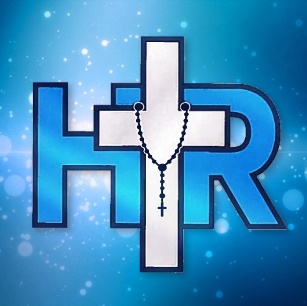 September 1, 2021 PA DayAgenda9:05 – 9:45: Opening Liturgy and Introduction (outside)10:00 – 12:00: Staff meeting (teams)Return to Work ProtocolFirst Day ProceduresEmergency ProceduresOCSGE AwardsTech Savy Presentation12:00 – 1:00: Lunch Break (grab and go from the gym)1:00 – 3:30: Training on D2L (staff complete independently) 